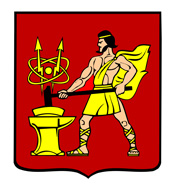 АДМИНИСТРАЦИЯ ГОРОДСКОГО ОКРУГА ЭЛЕКТРОСТАЛЬМОСКОВСКОЙ   ОБЛАСТИПОСТАНОВЛЕНИЕ07.09.2023 № 1224/9О проведении общественных обсужденийВ соответствии с федеральными законами от 06.10.2003 № 131-ФЗ «Об общих принципах организации местного самоуправления в Российской Федерации», от 23.11.1995 № 174-ФЗ «Об экологической экспертизе», от 10.01.2002 № 7-ФЗ «Об охране окружающей среды», Приказом Министерства природных ресурсов и экологии РФ «Об утверждении требований к материалам оценки воздействия на окружающую среду» от 01.12.2020 № 999, письмом АО «МСЗ» от 23.08.2023 № 18-101/108800-П ПОСТАНОВЛЯЕТ:1. Организовать проведение общественных обсуждений в форме опроса 
с 18 сентября по 17 октября 2023 года по объектам государственной экологической экспертизы:Материалам обоснования лицензии на осуществление деятельности 
в области использования атомной энергии «Эксплуатация ядерной установки АО «МСЗ», включая предварительные материалы оценки воздействия на окружающую среду;Материалам обоснования лицензии на осуществление деятельности в области использования атомной энергии «Эксплуатация критических стендов АО «МСЗ», включая предварительные материалы оценки воздействия на окружающую среду.2. Определить организатором общественных обсуждений Управление городского жилищного и коммунального хозяйства Администрации городского округа Электросталь Московской области.3. Определить органом, уполномоченным на организацию и проведение общественных обсуждений, комиссию в составе:Председатель комиссии:-	 Борисов А.Ю. - заместитель Главы Администрации городского округа Электросталь Московской области.Секретарь комиссии:-	 Гогина О.В. - ведущий специалист по охране окружающей среды Научно- исследовательского института проблем экологии» (по согласованию).Члены комиссии:-	 Александрова В.А. - начальник Управления городского жилищного и коммунального хозяйства Администрации городского округа Электросталь Московской области;-	 Душкин Э.Б. - заместитель начальника Управления городского жилищного и коммунального хозяйства Администрации городского округа Электросталь Московской области;- Лежень Л.Н. - заместитель начальника отдела экологии Управления городского жилищного и коммунального хозяйства Администрации городского округа Электросталь Московской области;-	 Романов А.В. - представитель заказчика - главный физик - начальник службы ядерной и радиационной безопасности АО «МСЗ» (по согласованию);-	Пигулевская И.С. - представитель заказчика - заместитель начальника службы ядерной и радиационной безопасности - начальник лаборатории радиационной безопасности АО «МСЗ» (по согласованию).4. Управлению городского жилищного и коммунального хозяйства Администрации городского округа Электросталь Московской области:4.1 опубликовать не позднее трех календарных дней до даты проведения общественных обсуждений на официальном сайте городского округа Электросталь Московской области в информационно - телекоммуникационной сети интернет по адресу: www.electrostal.ru:- уведомление о проведении общественных обсуждений материалов обоснования лицензии на осуществление деятельности в области использования атомной энергии «Эксплуатация ядерной установки АО «МСЗ», включая предварительные материалы оценки воздействия на окружающую среду;- уведомление о проведении общественных обсуждений материалов обоснования лицензии на осуществление деятельности в области использования атомной энергии «Эксплуатация критических стендов АО «МСЗ», включая предварительные материалы оценки воздействия на окружающую среду;4.2. разместить на официальном сайте городского округа Электросталь Московской области в информационно - телекоммуникационной сети интернет по адресу: www.electrostal.ru с 18.09.2023:- опросный лист участника общественных обсуждений материалов обоснования лицензии на осуществление деятельности в области использования атомной энергии «Эксплуатация ядерной установки АО «МСЗ», включая предварительные материалы оценки воздействия на окружающую среду;- опросный лист участника общественных обсуждений материалов обоснования лицензии на осуществление деятельности в области использования атомной энергии «Эксплуатация критических стендов АО «МСЗ», включая предварительные материалы оценки воздействия на окружающую среду;- материалы обоснования лицензии на осуществление деятельности в области использования атомной энергии «Эксплуатация ядерной установки АО «МСЗ», включая предварительные материалы оценки воздействия на окружающую среду;- материалы обоснования лицензии на осуществление деятельности в области использования атомной энергии «Эксплуатация критических стендов АО «МСЗ», включая предварительные материалы оценки воздействия на окружающую среду.5. Заказчику - АО «МСЗ»:5.1. обеспечить размещение в печатной форме материалов обоснования лицензии на осуществление деятельности в области использования атомной энергии «Эксплуатация ядерной установки АО «МСЗ», включая предварительные материалы оценки воздействия на окружающую среду и материалов обоснования лицензии на осуществление деятельности в области использования атомной энергии «Эксплуатация критических стендов АО «МСЗ», включая предварительные материалы оценки воздействия на окружающую среду и журналов учёта приёма замечаний и предложений в музейно-выставочном центре АО «МСЗ» по адресу: Московская область, г. Электросталь, ул. Карла Маркса, д.14 (в рабочие дни музейно-выставочного центра с 13.00 до 15.00);5.2. обеспечить приём замечаний и предложений от общественности в журналы учёта замечаний и предложений, размещенные в музейно-выставочном центре АО «МСЗ» по вышеуказанному адресу в период проведения опроса с 18.09.2023 по 17.10.2023, а также в течение 10 календарных дней после окончания общественных обсуждений;5.3. разместить информацию о проведении общественных обсуждений на официальном сайте АО «МСЗ»: http://элемаш.рф/;5.4. обеспечить сбор опросных листов в электронном виде по адресу электронной почты Заказчика: InnaP@elemash.ru в период проведения опроса с 18.09.2023 по 17.10.2023.6. Комиссии, уполномоченной на организацию и проведение общественных обсуждений, в срок не позднее 5-ти рабочих дней после проведения общественных обсуждений и приема замечаний и предложений от общественности в журналы учета согласно п. 5.2 составить протокол по их результатам и опубликовать на официальном сайте городского округа Электросталь Московской области в информационно-телекоммуникационной сети интернет по адресу: www.electrostal.ru.7. Разместить настоящее постановление на официальном сайте городского округа Электросталь Московской области в сети «Интернет»: www.electrostal.ru.8. Контроль за исполнением настоящего постановления возложить на заместителя Главы Администрации городского округа Электросталь Московской области А.Ю. Борисова.Глава городского округа						                               И.Ю. Волкова